 АДМИНИСТРАЦИЯ 
ЛЕНИНСКОГО МУНИЦИПАЛЬНОГО РАЙОНА
ВОЛГОГРАДСКОЙ ОБЛАСТИ______________________________________________________________________________ПОСТАНОВЛЕНИЕОт  17.09.2018  №  557О внесении изменений в постановление администрации Ленинского муниципального района от 12.09.2017 № 420 «Об утверждении и финансовом обеспечении ведомственной целевой программы «Реализация мероприятий молодежной политики на территории Ленинского муниципального района»В соответствии с решением Ленинской районной Думы Волгоградской области от 30.08.2018 № 62/237 «О внесении изменений в решение Ленинской районной Думы от 19.12.2017 № 52/193 «О бюджете Ленинского муниципального района на 2018 год и на плановый период 2019 и 2020 годов», руководствуясь статьей 22 Устава Ленинского муниципального района Волгоградской области,администрация Ленинского муниципального района ПОСТАНОВЛЯЕТ:1. Внести в ведомственную целевую программу «Реализация мероприятий молодежной политики на территории Ленинского муниципального района», утверждённую постановлением администрации Ленинского муниципального района от 12.09.2017 № 420 «Об утверждении и финансовом обеспечении ведомственной целевой программы «Реализация мероприятий молодежной политики на территории Ленинского муниципального района» (в редакции постановлений от 29.12.2017 № 659, от 06.04.2018 № 175, от 23.08.2018 № 513),  изменения следующего содержания:1.1. В разделе Паспорт позицию «Объёмы и источники финансирования» изложить в следующей редакции: «Объем финансирования Программы за счет бюджета Ленинского муниципального района и внебюджетных средств составляет 14428,22 тысяч рублей, в том числе кредиторская задолженность за 2017 год - 34,85 тысяч рублей, в том числе по годам:2431,50 тысяч рублей - 2018 год, в том числе кредиторская задолженность за 2017 год - 34,85 тысяч рублей;2344,18 тысяч рублей – 2019 год;2344,18 тысяч рублей – 2020 год;2436,12 тысяч рублей – 2021 год;2436,12 тысяч рублей – 2022 год;2436,12 тысяч рублей – 2023 год.Из бюджета Ленинского муниципального района составит 14128,22 тысяч рублей, в том числе кредиторская задолженность за 2017 год - 34,85 тысяч рублей, в том числе по годам:2381,50 тысяч рублей - 2018 год, в том числе кредиторская задолженность за 2017 год - 34,85 тысяч рублей, 2294,18 тысяч рублей – 2019 год;2294,18 тысяч рублей – 2020 год;2386,12 тысяч рублей – 2021 год;2386,12 тысяч рублей – 2022 год;2386,12 тысяч рублей – 2023 год.Внебюджетные средства –300,00 тысяч рублей, в том числе по годам:50,00 тысяч рублей – 2018 год;50,00 тысяч рублей – 2019 год;50,00 тысяч рублей – 2020 год;50,00 тысяч рублей – 2021 год;50,00 тысяч рублей – 2022 год;50,00 тысяч рублей – 2023 год.»;1.2 Абзацы 2, 3, 9, 10 раздела 4.«Технико-экономическое обоснование» изложить в следующей редакции: «Объем финансирования Программы за счет бюджета Ленинского муниципального района и внебюджетных средств составляет 14428,22 тысяч рублей, в том числе кредиторская задолженность за 2017 год - 34,85 тысяч рублей, в том числе по годам:2431,50 тысяч рублей - 2018 год, в том числе кредиторская задолженность за 2017 год - 34,85 тысяч рублей;2344,18 тысяч рублей – 2019 год;2344,18 тысяч рублей – 2020 год;2436,12 тысяч рублей – 2021 год;2436,12 тысяч рублей – 2022 год;2436,12 тысяч рублей – 2023 год.Из бюджета Ленинского муниципального района составит 14128,22 тысяч рублей, в том числе кредиторская задолженность за 2017 год - 34,85 тысяч рублей, в том числе по годам:2381,50 тысяч рублей - 2018 год, в том числе кредиторская задолженность за 2017 год - 34,85 тысяч рублей, 2294,18 тысяч рублей – 2019 год;2294,18 тысяч рублей – 2020 год;2386,12 тысяч рублей – 2021 год;2386,12 тысяч рублей – 2022 год;2386,12 тысяч рублей – 2023 год.»;1.3. Приложение 2  к ведомственной целевой программе «Реализация мероприятий молодежной политики на территории Ленинского муниципального района», утверждённой вышеуказанным постановлением изложить согласно приложению (программа прилагается).2. Постановление вступает в силу с момента его подписания и подлежит официальному обнародованию.Глава администрацииЛенинского муниципального района 				  Н.Н. Варваровский УТВЕРЖДЕНАпостановлением администрации Ленинского муниципального районаот 12.09.2017 № 420Паспортведомственной целевой программы«Реализация мероприятий молодежной политики на территории Ленинского муниципального района»(в редакции постановлений от 29.12.2017 № 659, от 06.04.2018 № 175, от 23.08.2018 № 513,  от 17.09.2018 № 557)ВведениеМолодежь сегодня - это активный субъект политики и участник всех значимых мероприятий в нашем районе.Для того чтобы потенциал молодежи мог быть реализован в качестве одного из важных ресурсов развития района, необходимо:  расширить понимание задач молодежной политики, рассматривать социально-профилактическую работу не как меры по предупреждению негативных последствий, а как целенаправленную деятельность по подготовке молодежи к самореализации в обществе в качестве полноценных граждан, способных оказывать позитивное влияние на социально-экономическую и общественно-политическую ситуацию в районе.Программа рассматривает в качестве проблемы неполную включенность  молодежи в жизнедеятельность муниципалитета и сельских поселений.В молодежной среде в последнее время можно отметить ряд проблем:в общественном сознании проявляется ослабление позиций коллективных интересов, непричастность к деятельности сообщества на благо Ленинского муниципального района и региона в целом;несоответствие социальной и профессиональной ориентации молодежи, с одной стороны, и потребностей организаций и предприятий в рабочей силе, с другой;неуверенность в завтрашнем дне, отсутствие жилья и перспектив в поиске места работы влияет на снижение демографической ситуации и увеличение роста социально-негативных явлений в обществе;большое влияние на формирование сознания молодежи оказывают коммерческие досуговые учреждения, ориентирующиеся в своей деятельности на извлечение прибыли, формируя тем самым у молодежи стремление к праздному образу жизни, а низкие темпы развития базы муниципальных досуговых учреждений не позволяют в полной мере использовать их воспитательный потенциал.Решение значимых в среде молодежи проблем возможно при создании условий для самоопределения молодежи в выборе сферы деятельности и образа жизни, для осознания молодыми людьми значимости и ответственности, прежде всего посредством включения их в решение проблем развития сообщества и экономики. При этом молодежь необходимо рассматривать не только как объект попечения, но и в роли активного субъекта социальных взаимоотношений.«Содержание программы и основные направления развития мероприятий»Ведомственная целевая программа «Реализация мероприятий молодежной политики на территории Ленинского муниципального района»  направлена на поддержку социально-значимых молодежных инициатив, творческой и талантливой молодежи, выявление и развитие положительных навыков среди лидеров молодежных объединений, создание условий, направленных на вовлечение молодежи в трудовую социально-активную деятельность, профилактику асоциальных проявлений среди молодежи, гражданско-патриотическое и духовно-нравственное воспитание и подготовку допризывной молодежи.Программа 2018 - 2023 годов предусматривает следующие приоритетные направления:Реализация деятельности  подведомственного учреждения МБУ «Ленинский центр по работе с подростками и молодежью «Выбор» по направлениям стратегии развития молодежной политики и в рамках осуществления профилактики наркомании, асоциальных явлений в молодежной среде:обобщение и внедрение в практику эффективных методов первичной профилактики наркомании, ВИЧ/ СПИДа и ИППП; просвещение подростков по вопросам репродуктивного здоровья, материнства, профилактики заболеваний;создание профильных (по интересам) объединений и клубов, организация и проведение профильных лагерных сборов, апробация специальных программ для подростков и молодежи. Социальная поддержка молодой семьи:социально-правовая поддержка и консультирование.Создание информационного пространства и системы информационного обслуживания молодежной политики:информационное обслуживание молодежи по социальным аспектам;создание и поддержка детских и молодежных средств массовой информации (странички в социальных сетях), взаимодействие со СМИ по молодежной тематике.Поддержка инициатив молодежи в организации досуга и творческой самореализации:воспитание у молодежи потребности в освоении ценностей общечеловеческой и национальной культуры, в развитии вкуса, в создании и приумножении ценностей духовной культуры, в участии в культурной жизни района;организация молодежных конкурсов и фестивалей по различным направлениям художественного творчества;направление  победителей районных конкурсов  на  областные и Всероссийские конкурсы и фестивали.Поддержка деятельности детских и молодежных объединений и организаций:организация пространства общения и взаимодействия детских и молодежных общественных объединений района, области;участие общественных объединений в реализации программы мероприятий молодежной политики.Планируется продолжить работу по поддержке деятельности детских и молодежных общественных объединений, организующих свою деятельность на территории Ленинского муниципального района: районная детская общественная организация «Ленинская Ассоциация детей» (ЛАД), реализации долгосрочных проектов детской общественной организации; продолжить сотрудничество с областными общественными молодежными и детскими организациями. В рамках данного направления будут организованы фестивали, конкурсы, слеты, информационные акции по формированию здорового образа жизни  и профилактике вредных привычек, а так же мероприятий, направленных на поддержку и развитие детского самоуправления, и развитие лидерских качеств у детей и подростков.Формирование условий для гражданского становления, военно-патриотического, духовно-нравственного воспитания молодежи:разработка и внедрение элементов и форм гражданско-патриотического воспитания молодых людей, развитие системы взаимосвязей армии и молодежи;развитие различных форм гражданско-патриотического воспитания;координация и поддержка деятельности молодежных объединений по духовно-нравственному и военно-патриотическому воспитанию.Информационное и методическое обеспечение повышения профессионального уровня специалистов, работающих в области молодежной политики в поселениях Ленинского муниципального района, специалистов МБУ «Ленинский центр по работе с подростками и молодежью».Поддержка студенческой (учащейся), рабочей молодежи:организация различных форм содержательного досуга для студенческой и рабочей молодежи района.Профориентационная работа с  несовершеннолетними:формирование общественного мнения о необходимости развития структуры занятости молодежи;содействие в реализации  прав молодежи на полноценное социальное и трудовое развитие;разработка механизма до профессиональной подготовки подростков и молодежи;изучение запросов молодежи в области  трудовой деятельности;информирование молодежи о возможностях трудоустройства.2. «Основные цель и задачи Программы»Цель: Создание условий для успешной социализации и эффективной самореализации молодежи с последующей ее интеграцией в процессы социально-экономического, общественно-политического развития Ленинского муниципального района.Задачи:вовлечение молодежи в общественную деятельность;создание механизмов формирования целостной системы продвижения инициативной и талантливой молодежи Ленинского муниципального района;обеспечение эффективного взаимодействия с молодежными общественными объединениями, некоммерческими организациями;содействие гражданско-патриотическому, духовно-нравственному воспитанию молодежи;формирование в молодежной среде социально значимых установок здорового образа жизни, толерантности, нравственных и семейных ценностей и т.д.;развитие добровольческого молодежного движения на территории Ленинского муниципального района;обеспечение эффективного взаимодействия различных государственных и муниципальных учреждений по решению вопросов молодежной политики на территории Ленинского муниципального района;обеспечение деятельности Муниципального бюджетного учреждения «Ленинский центр по работе с подростками и молодежью «Выбор».3. «Срок  реализации Программы»Программа реализуется в 2018 - 2023 годах в один этап, обеспечивающий непрерывность решения проблемы.«Технико-экономическое обоснование»Данное технико-экономическое обоснование определяет целесообразность выделения средств из бюджета Ленинского муниципального района, направленных на реализацию основных направлений молодежной политики. Объем финансирования Программы за счет бюджета Ленинского муниципального района и внебюджетных средств составляет 14428,22 тысяч рублей, в том числе кредиторская задолженность за 2017 год - 34,85 тысяч рублей, в том числе по годам:2431,50 тысяч рублей - 2018 год, в том числе кредиторская задолженность за 2017 год - 34,85 тысяч рублей;2344,18 тысяч рублей – 2019 год;2344,18 тысяч рублей – 2020 год;2436,12 тысяч рублей – 2021 год;2436,12 тысяч рублей – 2022 год;2436,12 тысяч рублей – 2023 год.Из бюджета Ленинского муниципального района составит 14128,22 тысяч рублей, в том числе кредиторская задолженность за 2017 год - 34,85 тысяч рублей, в том числе по годам:2381,50 тысяч рублей - 2018 год, в том числе кредиторская задолженность за 2017 год - 34,85 тысяч рублей, в том числе по годам: 2294,18 тысяч рублей – 2019 год;2294,18 тысяч рублей – 2020 год;2386,12 тысяч рублей – 2021 год;2386,12 тысяч рублей – 2022 год;2386,12 тысяч рублей – 2023 год.Внебюджетные средства –300,00 тысяч рублей, в том числе по годам:50,00 тысяч рублей – 2018 год;50,00 тысяч рублей – 2019 год;50,00 тысяч рублей – 2020 год;50,00 тысяч рублей – 2021 год;50,00 тысяч рублей – 2022 год;50,00 тысяч рублей – 2023 год.Для реализации программы необходимо выполнить ряд финансовых затрат:Приобретение расходных материалов для подготовки и реализации мероприятий, программ и проектов, составления отчетности, проведения фотоконкурсов и конкурсов видео рекламы (бумага писчая и для офисной техники, CDиDVD носители, ручки, карандаши, маркеры, ватманы, фотобумага, краска цветная для принтера, изготовление баннеров и т.д.).Расходы на изготовление печатной продукции (листовки, плакаты, буклеты).Расходы на приобретение сувенирной продукции с логотипами акций и мероприятий, а также продукции, содержащей символику Ленинского муниципального района.Транспортные расходы для организации перевозки участников-организаторов мероприятий по территории Ленинского муниципального района и Волгоградской области.Расходы на содержание зданий  подведомственного учреждения МБУ «Ленинский центр по работе с подростками и молодежью «Выбор».5. «Нормативное обеспечение качества работ»Реализация Программы осуществляется на основе Плана основных мероприятий на планируемый год за счет средств муниципального бюджета (приложение 1 к настоящей программе).6. «Ресурсное обеспечение Программы»Ресурсное обеспечение осуществляется в соответствии с приложением 2 к настоящей программе. Средства на осуществление мероприятий, предусмотренные Программой из бюджета Ленинского муниципального района, подлежат корректировке на соответствующий финансовый год. Финансирование программы осуществляется в соответствии Федеральным законом от 05.04.2013 № 44-ФЗ «О контрактной системе в сфере закупок товаров, работ, услуг для обеспечения государственных и муниципальных нужд».Целесообразно выделять следующие основные виды ресурсов, необходимых для реализации Программы: финансовые, материально-технические, информационные и трудовые.7. «Оценка эффективности социально-экономических последствийреализации Программы»Оперативное управление Программой осуществляет администрация Ленинского муниципального района через отдел по социальной политике, в соответствии с постановлением администрации Ленинского муниципального района от 27.11.2017 № 573 «Об утверждении Положения о разработке, утверждении и реализации ведомственных целевых программ».Бухгалтерский учет и отчетность по ведомственной целевой программе осуществляет муниципальное казенное учреждение «Централизованная бухгалтерия учреждений образования».Успешное выполнение мероприятий программы позволит создать условия для формирования здорового жизненного стиля у подростков и молодежи, приобщить подростков к общественно полезному труду и создать условия для полноценной трудовой деятельности, объединить усилия всех ведомств системы профилактики Ленинского муниципального района, направленных на социальную защиту и адаптацию подростков, качественно улучшить организационную работу на территории Ленинского муниципального района по подготовке молодежи к службе в Российской Армии, значительно повысить количественный состав юношей прошедших подготовку к службе в Российской Армии, вовлечь подростков и молодежь в активную профилактическую деятельность, работу детских и молодежных общественных объединений.8. «Ожидаемые результаты от реализации программных мероприятий»Реализация мероприятий, предусмотренных Программой, позволит достичь следующих результатов:увеличение количества мероприятий в рамках данной программы до 130 в 2018 - 2023 годах;информационное и методическое обеспечение повышения уровня специалистов, работающих  в области молодежной политики в поселениях Ленинского муниципального района, специалистов МБУ «Ленинский центр по работе с подростками и молодежью». Ежегодно проводится 4 мероприятия по кадровому обеспечению деятельности специалистов поселений Ленинского муниципального района, организующих работу с детьми и молодежью, и подведомственного учреждения МБУ «Ленинский центр по работе с подростками и молодежью «Выбор»; социальная поддержка молодой семьи – проведение одного праздничного мероприятия в День семьи любви и верности, где чествуют лучшие,  достойные уважения семьи района;создание информационного пространства и информационное обслуживание молодежной политики – ежегодно изготавливается и распространяется продукция информационной направленности в количестве 100 штук;поддержка инициатив молодежи в организации досуга и творческой самореализации, развитие добровольческой деятельности и профилактической, агитационной  работы – ежегодное проведение мероприятия по поддержке инициатив в организации досуга и творчества, развитии добровольческой деятельности и профилактикой, агитационной работы в 2018 -2023 годах- 71 ежегодно,  из них до трёх проектов инновационных, привлекающих более 1650 человек;поддержка деятельности детских и молодежных объединений и организаций - проведение в 2018 - 2023 годах ежегодных мероприятий, в количестве 5 штук по поддержке деятельности детских и молодежных объединений и организаций, привлекающих ежегодно не менее 1000 человек.Формирование условий для гражданского военно-патриотического, духовно-нравственного воспитания:проведение мероприятий по формированию гражданского, военно-патриотического и духовно-нравственного воспитания в 2018 - 2023 годах - 44 мероприятия ежегодно, из них 2 проекта инновационных, привлекать ежегодно 850 человек в возрасте от 14 до 30 лет;проведение в 2018 - 2023 годах ежегодно 3 мероприятий по поддержке рабочей и студенческой молодежи, профориентационной работе, привлекать 200 человек в возрасте от 14 до 30 лет;увеличение численности молодых людей в возрасте от 14 до 30 лет, посещающих центр, участвующих в подготовке и реализации мероприятий  в сфере молодежной политики, до 130 человек – в 2018 - 2023 годах;увеличение количества реализованных инновационных проектов в рамках данной программы до 5 в 2018 - 2023 годах;текущее содержание МБУ «Ленинский центр по работе с подростками и молодежью «Выбор». Лучший показатель работы – это воспитанники центра и их родители. Количество детей, молодежи и членов их семей, посещающих центр -  130 человек.	В целом в результате решения поставленных задач Программы у каждого молодого человека должна сформироваться потребность в самореализации и появиться возможность раскрытия своего инновационного потенциала.Общим социальным последствием реализации Программы является рост доли молодежи, удовлетворенной качеством муниципальных услуг в области молодежной политики, и повышение стабильности общественной жизни.ПРИЛОЖЕНИЕ 1к ведомственной целевой программе «Реализация мероприятий молодежной политики на территории Ленинского муниципального района», утвержденной постановлением администрации Ленинского муниципального района от 12.09.2017 № 420Планреализации мероприятий молодежной политикина территории Ленинского муниципального района(в редакции постановлений от 29.12.2017 № 659, от 06.04.2018  № 175, от 23.08.2018 № 513)ПРИЛОЖЕНИЕ 2к ведомственной целевой программе «Реализация мероприятий молодежной политики на территории Ленинского муниципального района», утвержденной постановлением администрации Ленинского муниципального района от 12.09.2017 № 420Ресурсное обеспечение ведомственной целевой программы«Реализация мероприятий молодежной политики на территории Ленинского муниципального района»(в редакции постановлений от 29.12.2017 № 659, 06.04.2018 № 175, от 23.08.2018 № 513, от 17.09.2018 № 557)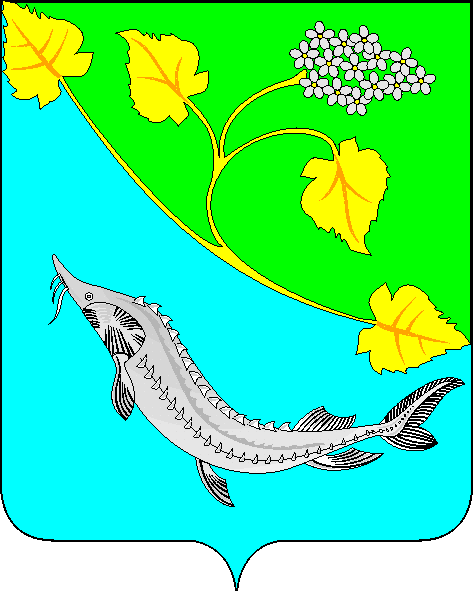 Наименование главного распорядителя средств бюджета Ленинского муниципального районаадминистрация Ленинского муниципального районаНаименование программы  «Реализация мероприятий молодежной политики на территории Ленинского муниципального района» (далее программа)Должностное лицо, утвердившее программу (дата утверждения), или наименование и номер соответствующего нормативного актаглава администрации Ленинского муниципального района, постановление администрации Ленинского муниципального района от 12.09.2017 № 420Номер и дата учета в отделе экономики администрации Ленинского муниципального района№ 3 от 21.08.2017Цели и задачи ПрограммыЦель: Создание условий для успешной социализации и эффективной самореализации молодежи с последующей ее интеграцией в процессы социально-экономического, общественно-политического развития Ленинского муниципального районаЗадачи: вовлечение молодежи в общественную деятельность;создание механизмов формирования целостной системы продвижения инициативной и талантливой молодежи Ленинского муниципального района;обеспечение эффективного взаимодействия с молодежными общественными объединениями, некоммерческими организациями;содействие гражданско-патриотическому, духовно-нравственному воспитанию молодежи;формирование в молодежной среде социально значимых установок здорового образа жизни, толерантности, нравственных и семейных ценностей и т.д.;развитие добровольческого  молодежного движения на территории Ленинского муниципального района;обеспечение эффективного взаимодействия различных государственных и муниципальных учреждений по решению вопросов молодежной политики на территории Ленинского муниципального района;обеспечение деятельности Муниципального бюджетного учреждения «Ленинский центр по работе с подростками и молодежью «Выбор».Целевые индикаторы и показатели доля молодых людей в возрасте от 14 до 30 лет, принимающих участие в добровольческой деятельности и реализации мероприятий - до  10 %;количество реализованных мероприятий - 130;количество реализованных проектов и программ в рамках данной ведомственной целевой программы - 5; выпускать ежегодно до 100 единиц продукции информационной направленности; количество молодых людей в возрасте от 14 до 30 лет, вовлеченных в мероприятия молодежной политики - 3800.Характеристика программных мероприятийОрганизация:информационного и методического обеспечения повышения профессионального уровня  специалистов, работающих в области молодежной политики и в поселениях Ленинского муниципального района, специалистов МБУ «Ленинский центр по работе с подростками и молодежью «Выбор»;создания информационного пространства и информационное обслуживание молодежной политики;мероприятий, направленных на поддержку инициатив  талантливой молодежи в организации досуга и творческой самореализации, развитие добровольческой деятельности и профилактической, агитационной работы;поддержки деятельности детских и молодежных общественных организаций и объединений;мероприятий по гражданско-патриотическому и духовно-нравственному воспитанию  детей и молодежи, их привлечению к занятию физической культурой и спортом и мероприятий, направленных на пропаганду здорового образа жизни в молодежной среде;работы по привлечению молодежи к общественно-значимой деятельности, поддержка деятельности детских и молодежных общественных организаций и объединений;текущее содержание подведомственного учреждения МБУ «Ленинский центр по работе с подростками и молодежью «Выбор»;поддержки рабочей молодежи и студенческой молодежи.Сроки реализации Программы2018 - 2023 годы.Объемы и источники финансированияОбъем финансирования Программы за счет бюджета Ленинского муниципального района и внебюджетных средств составляет 14428,22 тысяч рублей, в том числе кредиторская задолженность за 2017 год - 34,85, в том числе по годам:2431,50 тысяч рублей - 2018 год, в том числе кредиторская задолженность за 2017 год - 34,85 тысяч рублей;2344,18 тысяч рублей – 2019 год;2344,18 тысяч рублей – 2020 год;2436,12 тысяч рублей – 2021 год;2436,12 тысяч рублей – 2022 год;2436,12 тысяч рублей – 2023 год.Из бюджета Ленинского муниципального района составит 14128,22 тысяч рублей, в том числе кредиторская задолженность за 2017 год - 34,85 тысяч рублей, в том числе по годам:2381,50 тысяч рублей - 2018 год, в том числе кредиторская задолженность за 2017 год - 34,85 тысяч рублей, в том числе по годам: 2294,18 тысяч рублей – 2019 год;2294,18 тысяч рублей – 2020 год;2386,12 тысяч рублей – 2021 год;2386,12 тысяч рублей – 2022 год;2386,12 тысяч рублей – 2023 год.Внебюджетные средства –300,00 тысяч рублей, в том числе по годам:50,00 тысяч рублей – 2018 год;50,00 тысяч рублей – 2019 год;50,00 тысяч рублей – 2020 год;50,00 тысяч рублей – 2021 год;50,00 тысяч рублей – 2022 год;50,00 тысяч рублей – 2023 год.Исполнители программыОтдел по социальной политике администрации Ленинского муниципального района, МБУ «Ленинский центр по работе с подростками и молодежью «Выбор».Ожидаемые конечные результаты реализации программы и показатели социально-экономической эффективностиРеализация мероприятий в рамках данной программы довести до 130 в 2018-2023 годах, в том числе:проведение в 2018-2023годах ежегодно 4 мероприятий по кадровому обеспечению деятельности специалистов поселений Ленинского муниципального района, организующих работу с детьми и молодежью, и подведомственного учреждения МБУ «Ленинский центр по работе с подростками и молодежью «Выбор»;проведение  мероприятий по поддержке инициатив в организации досуга и творчества;развитие добровольческой деятельности и профилактикой, агитационной работы в 2018 -2023 годах - 71 ежегодно; привлекать 1650 человек ежегодно;проведение в 2018 - 2023 годах ежегодно 5 мероприятий по поддержке деятельности детских и молодежных объединений и организаций; привлекать ежегодно 1000 человек;проведение мероприятия по формированию гражданского, военно-патриотического и духовно-нравственного воспитания 2018 - 2023 годах - 44 мероприятия ежегодно, привлекать ежегодно 850 человек в возрасте от 14 до 30 лет;проведение в 2018 - 2023 годах ежегодно 3 мероприятий по поддержке рабочей и студенческой молодежи, профориентационной работе, привлекать 200 человек в возрасте от 14 до 30 лет.Увеличение численности молодых людей в возрасте от 14 до 30 лет,  посещающих центр, участвующих в подготовке и реализации мероприятий  в сфере молодежной политики, до 130 человек – в 2018 - 2023годах.Увеличение количества реализованных инновационных проектов в рамках данной программы до 4 в 2018 – 2023 годах.Выпускать ежегодно до 100 единиц продукции информационной направленности.№ п/пНаименование мероприятияСроки проведенияФинансовые затратыСтатья расходов1.Информационное и методическое обеспечение повышения уровня специалистов, работающих в области молодежной политики в поселениях Ленинского муниципального районаИнформационное и методическое обеспечение повышения уровня специалистов, работающих в области молодежной политики в поселениях Ленинского муниципального районаИнформационное и методическое обеспечение повышения уровня специалистов, работающих в области молодежной политики в поселениях Ленинского муниципального районаИнформационное и методическое обеспечение повышения уровня специалистов, работающих в области молодежной политики в поселениях Ленинского муниципального района1.1.Семинары и совещания специалистов по работе с молодежьюЕжеквартально1,003401.2.Обучение специалистов МБУ Молодежный центр «Выбор» и специалистов по работе с молодежью администраций сельских поселенийСогласно графику обученияГБОУ ДО ВИСПиСР0,002262Социальная поддержка молодой семьи. Мероприятия по укреплению семейных ценностей среди молодежиСоциальная поддержка молодой семьи. Мероприятия по укреплению семейных ценностей среди молодежиСоциальная поддержка молодой семьи. Мероприятия по укреплению семейных ценностей среди молодежиСоциальная поддержка молодой семьи. Мероприятия по укреплению семейных ценностей среди молодежи2.1.Межпоселенческий конкурс для молодых семей «Молодая семья - 2018»Апрель1,002902.2.Районное мероприятие «Семья – ключ к счастью»июль1,002903.Создание информационного пространства и информационное обслуживание молодежной политикиСоздание информационного пространства и информационное обслуживание молодежной политикиСоздание информационного пространства и информационное обслуживание молодежной политикиСоздание информационного пространства и информационное обслуживание молодежной политики3.1.Разработка и изготовление информационных буклетов и пособий по направлениям деятельности работы с молодежьюВ течение года 1,003403.2.Сотрудничество с массовыми средствами информации по информационному обеспечению молодежной политикиВ течение года0,003404.Мероприятия по поддержке инициатив молодежи в организации досуга, творческой самореализации, пропаганде здорового образа жизни, поддержке социально-значимых инициативМероприятия по поддержке инициатив молодежи в организации досуга, творческой самореализации, пропаганде здорового образа жизни, поддержке социально-значимых инициативМероприятия по поддержке инициатив молодежи в организации досуга, творческой самореализации, пропаганде здорового образа жизни, поддержке социально-значимых инициативМероприятия по поддержке инициатив молодежи в организации досуга, творческой самореализации, пропаганде здорового образа жизни, поддержке социально-значимых инициатив4.1.Организация работы клуба «Радуга» в 3м/рВесь период0,002904.2.Участие в областной выставке декоративно-прикладного творчества «Диво дивное» ГБОУ ДОД «Славянка»Март 0,003404.3.Районная выставка декоративно-прикладного творчества детей и молодежи «Диво дивное» МБУ Молодежный центр «Выбор» Май- июнь0,750,753402904.4.Районный день молодежиИюнь 1,501,503402904.5.Проведение районного молодежного фото-кросса «Здоровая молодежь – здоровая Россия»Август-октябрь0,000,003402904.6.Межпоселенческая молодежная акция «Одеяло толерантности»Октябрь-ноябрь0,000,003402904.7Мероприятия по социальной адаптации детей, находящихся в трудной жизненной ситуации «День улыбки»Декабрь0,502904.8.Новогодние праздники для молодежного актива Ленинского района, детей и подростков, находящихся в трудной жизненной ситуацииДекабрь2,002904.9Проведение массовых тематических, познавательных мероприятий на базе МБУ Молодежный центр «Выбор»Весь период2,002904.10Межпоселенческие фестивали, конкурсы творческой молодежиВесь период3,003404.11Участие в областных конкурсах и фестивалях молодежного творчества, лидеров общественных объединений (оргвзносы, транспортные расходы)Весь период0,300,700,003402902224.12Мероприятия по развитию добровольческого молодежного движения на территории Ленинского муниципального района. Добровольческие  молодежные акции:- «Выходи играть во двор»- «Добровольцы - детям»- «Чистая планета» и т.д.Весь период0,002904.13Организация и проведение мероприятий по пропаганде здорового образа жизни и профилактике потребления ПАВ.Весь период0,003405Поддержка деятельности детских и молодежных объединений и организацийПоддержка деятельности детских и молодежных объединений и организацийПоддержка деятельности детских и молодежных объединений и организацийПоддержка деятельности детских и молодежных объединений и организаций5.1.Районный ЛАДовский слетМай2,001,002903406.Формирование условий для гражданского, военно-патриотического, духовно-нравственного воспитания молодежиФормирование условий для гражданского, военно-патриотического, духовно-нравственного воспитания молодежиФормирование условий для гражданского, военно-патриотического, духовно-нравственного воспитания молодежиФормирование условий для гражданского, военно-патриотического, духовно-нравственного воспитания молодежи6.1.Организация работы семейного клуба «Троица»Весь период0,000,002903406.2.Проведение районной выставки «Галерея воинской Славы»Январь-февраль 0,503406.3.Межпоселенческая выставка «Солдатские письма», посвященная Дню защитника ОтечестваФевраль1,002906.4Встреча поколений, посвященная Победе под СталинградомФевраль0,502906.5.Городская молодежная игра-путешествие «Боевые маршруты» по истории военных госпиталейАпрель0,003406.6.Проведение молодежной акции «Скажи спасибо ветерану»Весь период0,003406.7.Гражданско-патриотическая акция «Я - гражданин России»Декабрь 0,003406.8. Участие во всероссийских, областных, межмуниципальных слетах, конференциях, фестивалях, акциях, конкурсах, направленных на гражданско-патриотическое воспитание молодежи и развитие положительного отношения к ценностям отечественной культурыВ течение года0,300,700,003402902226.9.Семинар для педагогов. Специалистов поселений, организующих работу с молодежью «Духовно-нравственное воспитание молодежи на ценностях православия»Апрель 0,003406.10Проведение военно-патриотических игр и конкурсов:- Солдат - 2018- Орленок - 2018- Зарница - 2018Февраль-май2,002,000,002903402226.11Спартакиада среди молодежи допризывного и призывного возрастаСентябрь1,002906.12Проведение всероссийской акции «Бессмертный полк», к Дню ПобедыМай1,003406.13Проведение районного кино-праздника «О подвигах, о доблести и славе»Август -сентябрь0,002907.Поддержка рабочей молодежи и студенческой молодежиПоддержка рабочей молодежи и студенческой молодежиПоддержка рабочей молодежи и студенческой молодежиПоддержка рабочей молодежи и студенческой молодежи7.1Организация и проведение профориентационной игры для молодежи «Фарватер»Март 0,500,502903407.2Проведение фотоконкурса « Позитив»Ноябрь0,00340Итого:30,00по статьям расходов2220,00225-226-29017,15034012,850310-№ п/пНаименование мероприятияФинансовые затраты, тысяч рублей (бюджет Ленинского муниципального района и внебюджетные средства)Финансовые затраты, тысяч рублей (бюджет Ленинского муниципального района и внебюджетные средства)Финансовые затраты, тысяч рублей (бюджет Ленинского муниципального района и внебюджетные средства)Финансовые затраты, тысяч рублей (бюджет Ленинского муниципального района и внебюджетные средства)Финансовые затраты, тысяч рублей (бюджет Ленинского муниципального района и внебюджетные средства)Финансовые затраты, тысяч рублей (бюджет Ленинского муниципального района и внебюджетные средства)Финансовые затраты, тысяч рублей (бюджет Ленинского муниципального района и внебюджетные средства)Показатели результативности выполнения мероприятияПоказатели результативности выполнения мероприятияПоказатели результативности выполнения мероприятияПоказатели результативности выполнения мероприятияПоказатели результативности выполнения мероприятияПоказатели результативности выполнения мероприятияПоказатели результативности выполнения мероприятияПоказатели результативности выполнения мероприятия№ п/пНаименование мероприятия2018год2019год2020год2021год2022 год2023 годВсегоНаименование показателяЕдиница измерения2018год2019год2020 год2021 год2022 год2023 год1Информационное и методическое обеспечение повышения уровня специалистов, работающих  в области молодежной политики в поселениях Ленинского муниципального района 1,001,001,001,001,001,006,00Количество мероприятий, проводимых ежегодномероприятие4444442Социальная поддержка молодой семьи. Мероприятия по укреплению семейных ценностей среди молодежи.2,002,002,002,002,002,0012,00Количество мероприятий, проводимых ежегодномероприятие1111113Создание информационного пространства и информационное обслуживание молодежной политики 1,001,001,001,001,001,006,00Количество выпущенной продукции информационной направленностиштук1001001001001001004Мероприятия по поддержке инициатив молодежи в организации досуга, творческой самореализации, пропаганде здорового образа жизни, поддержке социально-значимых инициатив13,0013,0013,0013,0013,0013,0078,00Количество молодежи, принявшей участие в мероприятияхчеловек1650165016501650165016504Мероприятия по поддержке инициатив молодежи в организации досуга, творческой самореализации, пропаганде здорового образа жизни, поддержке социально-значимых инициатив13,0013,0013,0013,0013,0013,0078,00Количество инновационных проектовштук3333334Мероприятия по поддержке инициатив молодежи в организации досуга, творческой самореализации, пропаганде здорового образа жизни, поддержке социально-значимых инициатив13,0013,0013,0013,0013,0013,0078,00Количество мероприятий, проводимых ежегодноштук7171717171715Поддержка деятельности детских и молодежных объединений и организаций 3,003,003,003,003,003,0018,00Количество молодежи, принявшей участие в мероприятияхчеловек1000100010001000100010005Поддержка деятельности детских и молодежных объединений и организаций 3,003,003,003,003,003,0018,00Количество мероприятий, проводимых ежегодноштук5555556Формирование условий для гражданского военно- патриотического, духовно-нравственного воспитания молодежи9,009,009,009,009,009,0054,00Количество молодежи, принявшей участие в мероприятиях патриотической направленностичеловек8508508508508508506Формирование условий для гражданского военно- патриотического, духовно-нравственного воспитания молодежи9,009,009,009,009,009,0054,00Количество инновационных проектовштук2222226Формирование условий для гражданского военно- патриотического, духовно-нравственного воспитания молодежи9,009,009,009,009,009,0054,00Количество мероприятий, проводимых ежегодноштук4646464646467Текущее содержание МБУ «Ленинский центр по работе с подростками и молодежью»2351,50в том числе кредиторская задолженность за 2017г. - 34,85 в том числе по годам:(бюджет района)50,00 (внебюджетные средства)2264,18(бюджет района)50,00 (внебюджетные средства)2264,18(бюджет района)50,00(внебюджетные средства)2356,12(бюджет района)50,00(внебюджетные средства)2356,12(бюджет района)50,00 (внебюджетные средства)2356,12(бюджет района)50,00 (внебюджетные средства)13948,22 в том числе кредиторская задолженность за 2017г. - 34,85 в том числе по годам:(бюджет района) 300,00 (внебюджетные средства)Количество детей, молодежи и членов их семей, посещающих центрчеловек1301301301301301308Поддержка рабочей молодежи и студенческой молодежи1,001,001,001,001,001,006,00Количество молодежи, принявшей участие в мероприятияхчеловек2002002002002002008Поддержка рабочей молодежи и студенческой молодежи1,001,001,001,001,001,006,00Количество мероприятий, проводимых ежегодноштук333333Всего по программе:2431,52344,182344,182436,122436,122436,1214428,22В том числе из бюджета Ленинского муниципального района2381,50 2294,182294,182386,122386,122386,1214128,22За счет внебюджетных средств50,0050,0050,0050,0050,0050,00300,00